Порядок денний батьківських зборів: 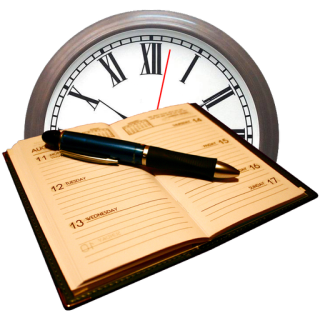 Чекаємо на Вас!!!№Питання до розглядуДоповідачі1Вплив сім’ї на розвиток особистості учня.Класні керівники2Підсумки навчально-виховного процесу за період січня-березня 2015-2016 н.р.Класні керівникиВчителі-предметники3Особливості навчання у квітні-травні 2015-2016 н.р. Проведення контрольних робіт та самостійних робіт, контрольних зрізів.Класні керівники4Особливості конкурсного відбору  у 5-тий клас на 2016-2017 н.р. Графік проведення співбесід та конкурсних випробувань.Класні керівники 4-тих класів5Особливості конкурсного відбору  у 8-мий клас на 2016-2017 н.р. Перші результати вступних випробувань з математики, англійської мови.Класні керівники7-мих класів6.Завершення проходження щорічного профілактичного медичного огляду (до 01.05.2016)Класні керівники 1-10 класів7.Умови конкурсного вступу учнів 9-тих класів до 10-того профільного класу у 2016-2017 н.р. Графік проведення співбесід та конкурсних випробувань.Класні керівники 9-тих класів8Результати проведення пробних ЗНО для учнів 11-тих класів з базових предметів у жовтні-квітні 2015-2016 н.року. Підготовка до ЗНО та ДПА з української мови та літератури.Класні керівники 11 класівВчителі-предметники9.Організація літнього відпочинку учнів.Класні керівники